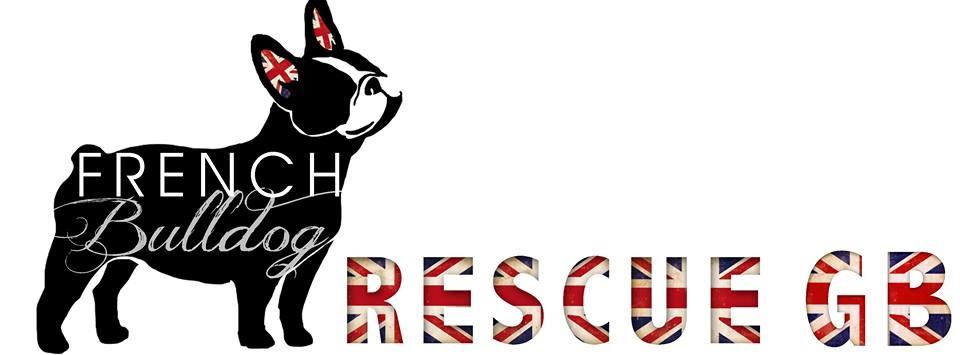 Surrender QuestionnaireYour Name:Full Postal Address:Postcode:Home Phone Number:Mobile Number:Email Address:How did you find FBRGB: Dog Male /Female:Name: Age: Neutered?: If yes what Month / Year was the neutering carried out: Vet Name and contact number who performed Neutering: Vaccinated? if yes what date was last vaccination ;If Yes what month / Year was the last vaccination: Chipped  Number:Please send over a PDF/PHOTOGRAPH/SCANNED COPY of the chip paperwork with your current address on as part of a proof of ownershipPassport:What are the reasons for surrendering the dog (please give as much detail as possible) Health problems ? :Toilet trained ?? / issues ??:Used to children, what ages? :Do they live with other dogs?Used to cats? :What are they like with other dogs outside ? :What are they like on the lead?:What behavioural issues do they have? ie food aggression ? toy aggression ? nipping etc What steps have you taken to rectify these issues already? :Daily pattern – ie how long is the dog left for:Which brand of food are they fed on: Are they used to be crated? : Where does the dog sleep? :Next  Steps : email us the this surrender form      2) please contact your vet and ask them to email us with your dogs records  to frenchbulldogrescuegb@hotmail.co.uk    **If the dog has not been to the vets recently or only for routine injections then we will ask that it has a basic health check done before being accepted by the rescue***       3) Please email over full body shot photographs of the dog       4)  Please send over a PDF/PHOTOGRAPH/SCANNED COPY of the chip paperwork with your current address on as part of a proof of ownershipMany thanks 